Harford Community College & West Virginia University                     Associate of Arts leading to 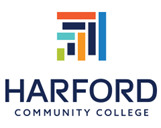 Bachelor of Arts in Sociology (WVU-BA) 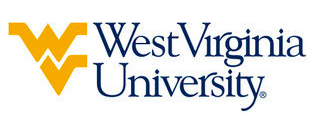 Suggested Plan of StudyStudents transferring to West Virginia University under this Articulation Agreement will be accepted into the Sociology program despite lacking the SOCA 105 requirement, so long as they have a C or better in SOC 1101. Students transferring to West Virginia University with an Associate of Arts or Associate of Science degree will have satisfied the General Education Foundation requirements at WVU.Students completing degrees in WVU’s Eberly College of Arts and Sciences are encouraged to work with their advisors to integrate completion of an academic minor or minors into their programs of study, to the degree allowed within elective hours. WVU offers over 100 minors that complement major fields of study, build on students’ unique interests, expand perspectives, and broaden skills. See http://catalog.wvu.edu/undergraduate/minors/#minorsofferedtext for a list of available minors. Harford students may begin completion of certain minors at HCC by utilizing ELECTIVE hours to take courses equivalent to the minor’s introductory requirements at WVU.Students who have questions regarding this articulation agreement or the transferability of coursework may contact the WVU Office of the University Registrar. All other questions should be directed to the WVU Office of Admissions.      The above transfer articulation of credit between West Virginia University and Harford Community College, is approved by the Dean, or the Dean’s designee, and effective the date of the signature.  ______________________________           _____________________________          ______________	       Print Name				          Signature		  	      DateJoan Gorham Ph. D. Associate Dean of Academic Affairs, WVU Eberly College of Arts and SciencesHarford Community CollegeHoursWVU EquivalentsHoursYear One, 1st SemesterYear One, 1st SemesterYear One, 1st SemesterYear One, 1st SemesterENG 1013ENGL 1013SOC 1013SOCA 1013PSY 1013PSYC 1013Biological Lab Science Elective4Biological Lab Science Elective3TOTAL1313Year One, 2nd SemesterYear One, 2nd SemesterYear One, 2nd SemesterYear One, 2nd SemesterENG 1093ENGL 1TC3SOC 1023SOCA 1023General Sociology Track Elective3Biological/Physical Science Elective3Math Elective3Math Elective3General Elective3Psychology Elective3TOTAL1515Year Two, 1st SemesterYear Two, 1st SemesterYear Two, 1st SemesterYear Two, 1st SemesterSOC 2013CDFS 1123CMST 1013CSAD 1TC3General Sociology Track Elective3General Sociology Track Elective3General Education Elective3General Education Elective3Physical Education Elective1Physical Education Elective1TOTAL1313Year Two, 2nd SemesterYear Two, 2nd SemesterYear Two, 2nd SemesterYear Two, 2nd SemesterGeneral Sociology Track Electives6General Sociology Track Elective6Arts/Humanities Elective3Arts/Humanities Elective3History Elective3Physical Education Elective3Biological/Physical Science Elective3Biological/Physical Science Elective3Physical Education Elective1Physical Education Elective1TOTAL1616WEST VIRGINIA UNIVERSITYWEST VIRGINIA UNIVERSITYWEST VIRGINIA UNIVERSITYWEST VIRGINIA UNIVERSITYYear Three, 1st SemesterYear Three, 1st SemesterYear Three, 2nd SemesterYear Three, 2nd SemesterSOCA 1053SOCA 3113STAT 2113SOCIOLOGY ELECTIVE 300+3Soc/Anth/Crim Elective3Soc/Anth/Crim Elective3SOCA 3611ELECTIVE3ELECTIVE3FOR LANG 1023FOR LANG 1013Elective1TOTAL16TOTAL16Year Four, 1st SemesterYear Four, 1st SemesterYear Four, 2nd SemesterYear Four, 2nd SemesterSOCIOLOGY ELECTIVE 300+3SOCA 4883SOCA 3013SOCIOLOGY ELECTIVE 300+3ELECTIVE3ELECTIVE3ELECTIVE3ELECTIVE2FOR LANG 2033FOR LANG 204 3TOTAL15TOTAL14